Środa – WITAMY WIOSNĘTemat dnia: Zimowe śpiochyZabawa dydaktyczna: „Szukamy darów Pani Wiosny”.Najpierw proszę wydrukuj i przetnij liczmany z ostatniej strony, tak aby każdy element był osobno; przygotuj trzy koła z papieru – każde w innym kolorze lub papierowe talerze. Teraz powiedz:- Co przedstawiają obrazki?- Jakie dary przyniosła Pani Wiosna?- Jak możemy posegregować te dary? /kwiaty, owady i zwierzęta/(Segregowanie darów Pani wiosny i układanie w kołach)- Przelicz elementy we wszystkich zbiorach po kolei.- W którym zbiorze jest najwięcej?- Czy są zbiory, w których jest tyle samo?- pomyśl, czy da się to jeszcze posegregować np. w pierwszym kole są kwiaty,-posegregujcie według  rodzaju tulipany, krokusy i przeliczcie - których jest więcej krokusów czy tulipanów;Tak samo postępujcie z kolejnymi kołami /zbiorami/.A teraz zapraszamy do zabawy z muzyką:https://www.youtube.com/watch?v=x9F1oqntz_o&t=49si jeszcze nasza ulubiona zabawa:https://www.youtube.com/watch?v=XqZsoesa55w Karta pracy z książki „Pięciolatek – „Razem poznajemy świat” cz.3, s.29.Zadanie dodatkowe dla chętnych.„Kwiat na dłoni” – rysowanie kredkami.Dziecko odrysowuje na białej kartce papieru swoja lewą bądź prawa dłoń, a następnie rysuje w środku dłoni wiosenny kwiat. Kiedy już pokoloruje dłoń oraz kwiat znajdujący się w środku, wykorzystuje kwiat do następnego ćwiczenia.„Wąchamy kwiaty” – ćwiczenia oddechowe.Dziecko siedzi wygodnie obok kwiatka i naśladuje wąchanie kwiatów, powoli wciągają powietrze noskiem tak, aby jak najdłużej zapamiętać jego zapach. Następnie wykonuje  fazę wydechową. Powtarzamy ćwiczenie kilka razy (wdech nosem, wydech ustami).Dobrej zabawy!Pani Gabrysia i Pani Renia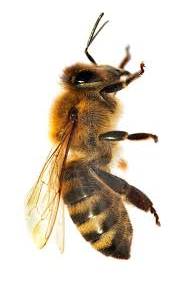 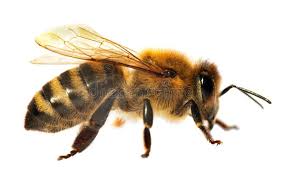 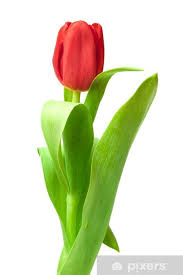 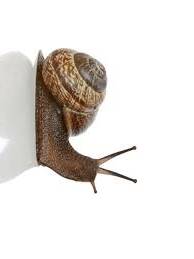 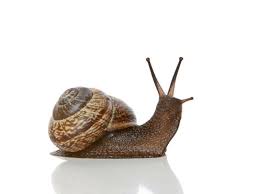 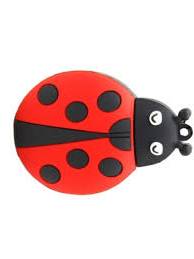 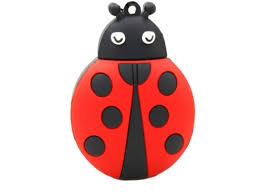 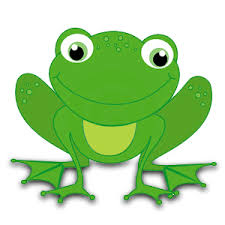 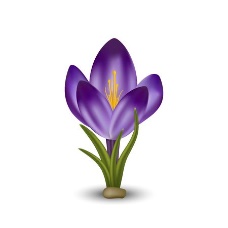 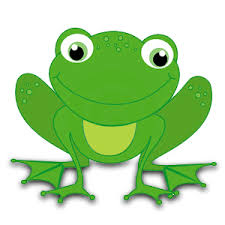 